FOR IMMEDIATE RELEASE   Gary McClendonGEMcClendon@HooverMetComplex.com205.739.7366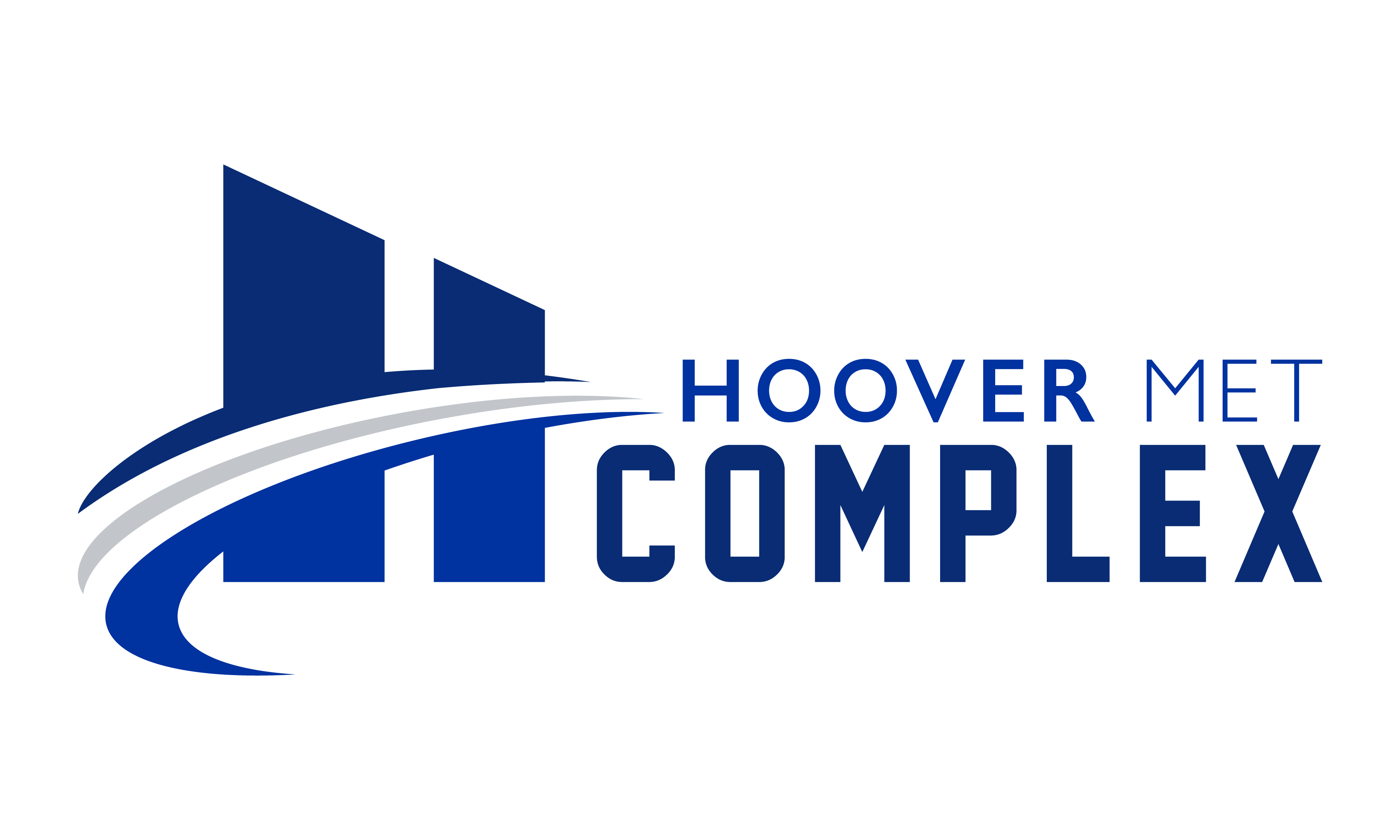 Southern Performance Volleyball Hosts the SAVL West Volleyball Championship Finley Center [Hoover, AL] March 22, 2018 – The Finley Center, managed by Sports Facilities Management (SFM), announces the Southeast Alliance Volleyball League (SAVL) West Volleyball Championship. This league features teams from across the southeastern states of Alabama, Georgia, Tennessee and Mississippi. “We are thrilled to provide a state-of-the-art facility to host this championship and look forward to a great weekend of volleyball.” says Monty Jones, Jr., General Manager with SFM at the Hoover Met Complex. The SAVL West Volleyball Championship will features multiple junior girls’ volleyball teams over two days of competition. Tickets are available at the Finley Center. Prices are $8 for a daily ticket or $15 for a 2-day pass. Kids 10 and under are free.  Parking is available on site at the Hoover Met Complex for $5, cash only. Doors open Saturday and Sunday at 7:00AM with games starting at 8:00AM. “We are very excited to host the SAVL West Championship in Hoover, AL at the Finley Center,” says Adriane Wheat, Youth Academy Director with Southern Performance Volleyball Club.  “This event will feature 60+ teams from surrounding states competing for the opportunity to play in the SAVL Championship.”  For more information about the Hoover Met Complex, please visit https://HooverMetComplex.com # # # About the Hoover Metropolitan Complex:The Hoover Metropolitan Complex is a world class, multi-sport and event facility located in Hoover, AL. The state-of-the-art Finley Center facility includes more than 83,000 square feet of uninterrupted multi-court space, which can host up to 11 basketball or 17 volleyball courts, a 1/5 mile walking track, and full service food court. The Hoover Metropolitan Complex is owned by the City of Hoover, AL.About SFA/SFM:The Sports Facilities Advisory and Sports Facilities Management (SFA/SFM) is the leading resource in sports facility planning and management. SFA/SFM has served a portfolio totaling more than $5 billion in planned and operational sports centers since its founding in 2003. For more information, visit http: www.sportadvisory.com. 